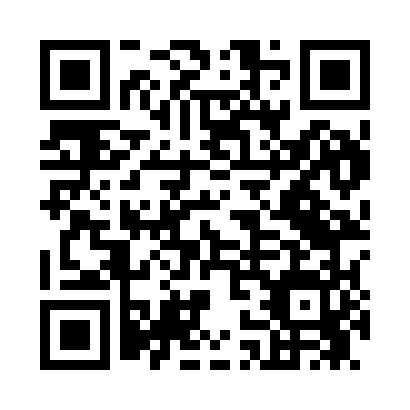 Prayer times for Nuyaka, Oklahoma, USAMon 1 Jul 2024 - Wed 31 Jul 2024High Latitude Method: Angle Based RulePrayer Calculation Method: Islamic Society of North AmericaAsar Calculation Method: ShafiPrayer times provided by https://www.salahtimes.comDateDayFajrSunriseDhuhrAsrMaghribIsha1Mon4:466:131:295:188:4410:112Tue4:476:131:295:188:4410:113Wed4:476:141:295:188:4410:114Thu4:486:141:295:188:4410:105Fri4:486:151:295:188:4410:106Sat4:496:151:295:188:4310:097Sun4:506:161:305:188:4310:098Mon4:516:161:305:198:4310:099Tue4:516:171:305:198:4310:0810Wed4:526:181:305:198:4210:0811Thu4:536:181:305:198:4210:0712Fri4:546:191:305:198:4210:0613Sat4:556:191:305:198:4110:0614Sun4:566:201:315:198:4110:0515Mon4:566:211:315:198:4010:0416Tue4:576:211:315:198:4010:0417Wed4:586:221:315:198:3910:0318Thu4:596:231:315:198:3910:0219Fri5:006:231:315:198:3810:0120Sat5:016:241:315:198:3710:0021Sun5:026:251:315:198:3710:0022Mon5:036:261:315:198:369:5923Tue5:046:261:315:198:359:5824Wed5:056:271:315:198:359:5725Thu5:066:281:315:198:349:5626Fri5:076:291:315:198:339:5527Sat5:086:291:315:188:329:5428Sun5:096:301:315:188:329:5229Mon5:106:311:315:188:319:5130Tue5:116:321:315:188:309:5031Wed5:126:321:315:188:299:49